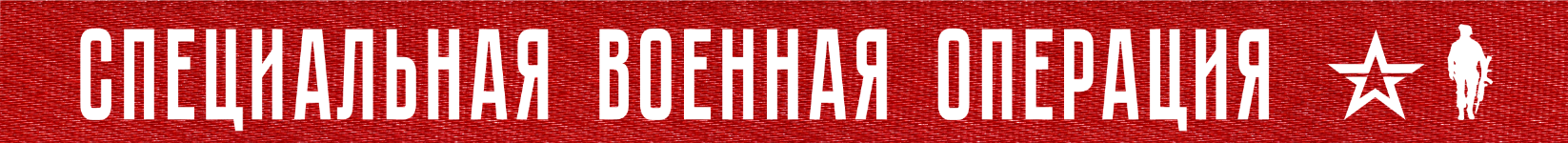 Вооруженные Силы Российской Федерации продолжают специальную военную операцию.На Купянском направлении штурмовой, армейской авиацией и артиллерией «Западной» группировки войск нанесено огневое поражение живой силе и технике 14-й и 92-й механизированных бригад ВСУ в районах населенных пунктов Синьковка, Табаевка Харьковской области и Новоселовское Луганской Народной Республики.В районах населенных пунктов Лиман Первый, Ольшана и Крахмальное Харьковской области пресечены действия четырех диверсионно-разведывательных групп ВСУ. За сутки на данном направлении уничтожено до 50-ти украинских военнослужащих, бронетранспортер и самоходная гаубица «Акация».На Красно-Лиманском направлении ударами оперативно-тактической, армейской авиации и огнем артиллерии группировки войск «Центр» нанесено поражение скоплениям живой силы 92-й механизированной, 25-й воздушно-десантной, 80-й, 95-й десантно-штурмовых бригад ВСУ и 27-ой бригады национальной гвардии в районах населенных пунктов Стельмаховка, Червоная Диброва Луганской Народной Республики, а также Ямполовка, Торское и Серебрянка Донецкой Народной Республики.Потери противника на данном направлении за сутки составили до 110-ти украинских военнослужащих, боевая машина пехоты, четыре боевые бронированные машины, самоходное орудие «Нона С» и боевая машина РСЗО «Град».На Донецком направлении в ходе продолжения наступательных действий подразделения «Южной» группировки войск заняли более выгодные рубежи и позиции, и нанесли огневое поражение противнику в районах населенных пунктов Курахово и Антоновка Донецкой Народной Республики.В районе города Краматорск Донецкой Народной Республики уничтожен склад боеприпасов 81-й аэромобильной бригады ВСУ. Потери противника на данном направлении составили до 90 украинских военнослужащих, боевая машина пехоты, две боевых бронированных машины, 14 автомобилей, две самоходных гаубицы «Акация», две гаубицы Д-20 и Д-30 и две установки РСЗО «Ольха» и «Смерч».Также уничтожены две артиллерийские системы М777 производства США, две самоходные артиллерийские установки производства США «Paladin» и одна радиолокационная станция контрбатарейной борьбы производства США AN/TPQ-50.На Южно-Донецком и Запорожском направлениях подразделения группировки войск «Восток» продолжили наступательные действия и нанесли поражение противнику в районах населенных пунктов Угледар, Пречистовка, Шевченко Донецкой Народной Республики и Дорожнянка Запорожской области.В районах населенных пунктов Пречистовка и Угледар Донецкой Народной Республики уничтожены два склада артиллерийских боеприпасов 68-й егерской и 72-ой механизированной бригад ВСУ. Потери ВСУ за сутки на данных направлениях составили до 100 военнослужащих убитыми и ранеными, один танк, две боевые бронированные машины, три пикапа, два автомобиля и две самоходные гаубицы «Акация».На Херсонском направлении в районе города Херсон и населенного пункта Новоалександровка Херсонской области уничтожены две радиолокационные станции контрбатарейной борьбы производства США AN/TPQ-36 и AN/TPQ-48, а также склад артиллерийских боеприпасов ВСУ.Оперативно-тактической авиацией, ракетными войсками и артиллерией группировок войск (сил) Вооруженных Сил Российской Федерации за сутки нанесено поражение 103-м артиллерийским подразделениям ВСУ на огневых позициях, живой силе и военной технике противника в 143-х районах.Российскими средствами противовоздушной обороны за сутки сбито четыре украинских беспилотных летательных аппарата в районах населенных пунктов Яковлевка Донецкой Народной Республики, Житловка, Червоная Диброва Луганской Народной Республики.Также перехвачено 16 реактивных снарядов систем залпового огня «HIMARS», «Ольха» и «Ураган» в районах населенных пунктов Марьинка, Горловка, Златоустовка, Иловайск Донецкой Народной Республики и Чаплинка Херсонской области.Кроме того, в районе населенного пункта Новый Свет Донецкой Народной Республики сбита противорадиолокационная ракета производства США «HARM».Всего с начала проведения специальной военной операции уничтожены: 381 самолет, 204 вертолета, 2980 беспилотных летательных аппаратов, 402 зенитных ракетных комплекса, 7670 танков и других боевых бронированных машин, 995 боевых машин реактивных систем залпового огня, 3956 орудий полевой артиллерии и минометов, а также 8218 единиц специальной военной автомобильной техники.29  января  2023 г., 14:40 (МСК)340-й  деньПРОЧТИ  и  ПЕРЕДАЙ  ДРУГОМУ !